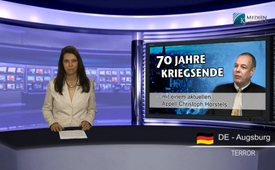 70-летие окончания войны: – с актуальным обращением Кристофа Хёрстел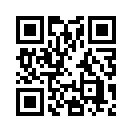 Мои дамы и господа, добро пожаловать на Klagemauer TV. 
Со времен окончания в 1945 году Второй мировой войны призывом было „никогда больше не будет войны!“ В интересах государства это урок номер один. Под государственным интересом нужно понимать стремление к безопасности и к самоутверждению государства.Мои дамы и господа, добро пожаловать на Klagemauer TV. 
Со времен окончания в 1945 году Второй мировой войны призывом было „никогда больше не будет войны!“ В интересах государства это урок номер один. Под государственным интересом нужно понимать стремление к безопасности и к самоутверждению государства. Внутренние и внешние разрушения от войны ещё десятилетия были напоминанием того, что до этого больше никогда не должно дойти. Изменение произошло тогда, когда в 1999 году тогдашние министр обороны Рудольф Шарпинг и министр иностранных дел Йошка Фишер приняли решение о немецком военном участии в тогдашней Югославии. Они обосновали это мнимой гуманитарной катастрофой в Косово, что позже должно было выявиться как ложь. Ведущий в то время немецкий генерал ОБСЕ Хайнц Локвай оценил положение следующим образом я цитирую: „Такой гуманитарной катастрофы, как категории международного права, которая бы оправдывала военное вмешательство, до начала войны в Косово не было“. [показать на мониторе: www.kla.tv/3945] По словам Иохена Шольца, бывшего в то время подполковника НАТО, под руководством США уже в 1998 году было решено о планировании военных воздушных налётов НАТО на Сербию. [показать на мониторе: www.kla.tv/4303 ] С тех пор военное руководство США прочно укоренилось и в военных вопросах Германии. Единственным, кто этому тогда противостоял, был открытый сторонник России и тогдашний канцлер Германии Герхард Шрёдер. Под его руководством правительство Германии в 2003 году отказалось принять участие в противозаконной войне против Ирака. С полным основанием, так как и тут мнимые „доказательства“ выявились, как выяснилось позже, как ложные. Американцы просто солгали, чтобы взять страну под свой контроль. Что же теперь делать с такими друзьями и союзниками? Бывший корреспондент ARD (первого немецкого телеканала) и публицист Кристоф Хёрстель к 70-летию окончания войны сказал ясные слова, которые он сформулировал на английском языке в англо-американский адрес. Для вас дорогие зрители мы перевели это важное высказывание на русский язык. 
В начале своей речи Хёрстель ссылается на Збигнева Казимежа Бжезинского и Отто фон Бисмарка. Для понимания того, что имеется ввиду под выражением «лучше слушать Бисмарка, чем Бжезинского», – коротко следующее пояснение:
Бжезинский с 1966 года является советником по внешнеполитическим вопросам нескольких президентов США. В отношении России он якобы сказал: “Евразия, таким образом, является шахматной доской, на которой и в будущем будет проходить борьба за глобальное превосходство(.)“
Отто Бисмарк с 1871 до 1890 года был первым канцлером немецкого государства. Его позиция по отношению к России находит своё отражение в следующем высказывании, я цитирую Бисмарка: „Уже в течение столетия и сегодня мы больше всего уважаем мнение русских, самых близких среди дружественных государств“.
Теперь послушайте, что Хёрстель говорит в адрес Берлина, Польши и Америки:
[по возможности голос другого модератора]
„В чём мы нуждаемся, так это в открытом и дружественном сигнале из Берлина: никогда больше не будет войны! Протянем же руку нашим, постоянно неправильно руководимым, польским соседям: давайте вместе это выстоим, на этот раз и навсегда. Так как странам, находящимся в неудобном положении быть расположенными между двумя сильными соседями, лучше слушать Бисмарка, чем Бжезинского. Поверьте мне, я как немец, многому научился на горьком опыте. Чего я действительно желаю, так это ясного сигнала в адрес Америки: „Дорогие американские друзья, посмотрите, куда вас привела ваша разрушительная внешняя политика? В течение 100 лет вы с успехом мешали заключать дружбу между русскими и немцами. Какая вам от этого польза? Кто сегодня ещё является действительным другом Вашингтона? Никто. Вы, американцы, сильны в военном отношении, но ваша политика бедна правдой и идеалами. Она похожа на интернационального попрошайку. На насильственного попрошайку. Такое поведение не выдержит испытания будущего. Какое это горе. Вы приятный и добросердечный народ. Похоже, что американская мечта похоронена в глобальных подвалах мафии.
Давайте возьмём это страшное воспоминание путеводной звездой для совместного будущего. Давайте по-новому обдумаем политику и начнём вместе заново. Что было, то было. Русские и немцы на следующие сто лет держат в своих руках европейское решение будущего. Никто не должен быть исключён, забыт или презираем. Будем вместе строить будущее для нас всех. Никогда больше политики господства, никогда, всё, конец, хватит. Это единственный путь, который действительно принесёт что-то новое“.

До сего места слова Кристофа Хёрстеля. Вы поняли теперь, почему лучше слушать Бисмарка? Русские и немцы держат в своей руке европейское решение будущего на последующие столетия. Только вместе, даже если США будут противиться этому, русские и немцы могут сделать действительностью призыв – „Никогда больше не будет войны“.
Спасибо, что вы и сегодня были с нами. Я желаю вам ещё доброго вечера.от slИсточники:http://christoph-hörstel.de/?p=697Может быть вас тоже интересует:#ARD-ru - www.kla.tv/ARD-ruKla.TV – Другие новости ... свободные – независимые – без цензуры ...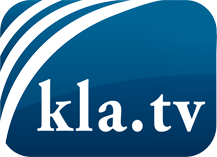 О чем СМИ не должны молчать ...Мало слышанное от народа, для народа...регулярные новости на www.kla.tv/ruОставайтесь с нами!Бесплатную рассылку новостей по электронной почте
Вы можете получить по ссылке www.kla.tv/abo-ruИнструкция по безопасности:Несогласные голоса, к сожалению, все снова подвергаются цензуре и подавлению. До тех пор, пока мы не будем сообщать в соответствии с интересами и идеологией системной прессы, мы всегда должны ожидать, что будут искать предлоги, чтобы заблокировать или навредить Kla.TV.Поэтому объединитесь сегодня в сеть независимо от интернета!
Нажмите здесь: www.kla.tv/vernetzung&lang=ruЛицензия:    Creative Commons License с указанием названия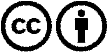 Распространение и переработка желательно с указанием названия! При этом материал не может быть представлен вне контекста. Учреждения, финансируемые за счет государственных средств, не могут пользоваться ими без консультации. Нарушения могут преследоваться по закону.